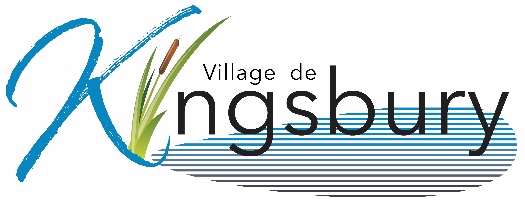 Contrat de location CONTRAT DE LOCATIONSalle communautaire de Kingsbury430 rue Principale, Kingsbury (Québec) J0B 1X0Nom: 		__________________________________________________________________Adresse: 	__________________________________________________________________Téléphone: 	____________________________  Cellulaire: ____________________________   Date de location:	Du: __________________________  Heure: _______________________ 			Au: __________________________  Heure: _______________________Sans permis d'alcool 	 Avec permis d'alcool  	    Avec permis de vente d'alcoolN.B. La demande est faite par le locataire et il faut 20 jours ouvrables pour recevoir le permis.Je, soussigné.e,Reconnais que le montant total de la location doit être payé au moment de la signature du contrat, incluant le dépôt de 50$ pour le ménage (prévoir un chèque séparé).M'engage à libérer le local à l'heure prévue au contrat, de rapporter toutes les choses qui m'appartiennent, à faire le ménage (balai et serpillière) et à laisser le local dans l'état où il était lors de la prise de possession.Dois, avant de quitter le local ou lors de la remise des clés, aviser la personne responsable de façon à ce qu'une inspection des lieux soit faite. Le dépôt pour le ménage sera remboursé si le local est dans l'état où il était lors de la prise de possession.Reconnais être responsable de tout dommage causé par mon activité à la bâtisse et/ou au terrain et m'engage à payer tous les frais de réparation ou de remplacement de toute chose détériorée, volée ou endommagée qui appartient à la Municipalité de Kingsbury.Reconnais à la Municipalité de Kingsbury le droit de résilier le contrat en tout temps si elle juge que le locataire n'offre pas les garanties suffisantes, si une clause du contrat n'est pas respectée ou si la Municipalité de Kingsbury doit utiliser le local pour ses propres fins.Reconnais que la Municipalité de Kingsbury n'est aucunement responsable du vol ou de tout dommage occasionné aux biens du locataire.Signé à  ______________________________    le ____________________________________ _____________________________________  	 ______________________________________	Locataire					       Responsable de la Municipalité de KingsburyCopie du locataire               		Copie de la municipalité			Montant reçu: _______$	       Initiales______  .../2Notre salle communautaire, d'une capacité de 130 personnes, est l'endroit idéal pour un événement privé: atelier, mariage, réunion d'affaires, conférence, réception, lancement ou tout autre rassemblement familial, associatif ou corporatif. Elle est équipée d’un réfrigérateur, d’une cuisinière, d’un four à micro-ondes et d’un système de son (amplificateur pour MP3, tablette, téléphone ainsi que 2 haut-parleurs.Je souhaite louer la salle   avec le coin-kafé 	 sans le coin-kaféRéservations : Christine Fortin 819-826-5858 / cfortin3169@gmail.comMunicipalité du Village de KingsburyTéléphone: 819-826-2527 	  Télécopieur: 819-826-2520Courrier électronique: direction@kingsbury.caTARIFICATION:Résidents de Kingsburyet OBNL dans le cadre de réunions en accord avec leur missionNon-résidentsUne heure (exemple : série de cours) :15$20$Demi-journée (moins de 4 heures) :40$60$Journée (8h à 23h) :80$120$Journée et nuitée (départ avant 12h) :120$180$Fin de semaine ou 2 jours consécutifs(de 8h à soirée le lendemain)200$250$Dépôt pour le ménage Remboursable lorsque le local est remis tel qu'il était lors de la prise de possession. 50$50$    Chaises pour réceptions à domicile : 1,50$ chacune2$ chacuneTables pour réceptions à domicile :3$ chacune4$ chacune